Ur. broj:  13/19 -OKGFMostar, 25. 02. 2019.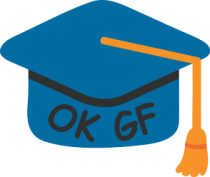 Izvješće o sastanku Predsjednice OKGF sa Upravom fakulteta i Voditeljicom provedbe Akcijskog plana Strategije SUM-aNazočni:	Dekanica : dr.sc. Maja PrskaloProdekanica za znanost: izv.prof. dr.sc. Amira GalićProdekan za nastavu: doc. dr.sc. Dragan ĆubelaPredsjednica OKGF: mr.sc. Tatjana Džeba, viši asistentVoditeljica provedbe Sveučilišnog Akcijskog plana za GF: Kristina Miletić, viši asistentDnevni red:	Praćenje provedbe aktivnosti GF po Akcijskom planu AZVO-a RH,  i Akcijskog plana provedbe Strategije Sveučilišta.Na sastanku su analizirane sve točke planiranih aktivnosti po Akcijskom planu AZVO-a RH,  i planiranih predloženih aktivnosti GF po Akcijskom planu provedbe Strategije Sveučilišta, dosadašnja provedba aktivnosti, praćenje aktivnosti koje su u tijeku  i analiza nadolazećih planiranih aktivnosti.			Predsjednica OKGF:____________________________mr.sc. Tatjana Džeba, dipl.ing.građ.